Inside out personality islands:According to Joy in Inside Out, our personality islands are what make us, us (and Riley, Riley). Without them we literally lose the things that make us unique (and, spoiler alert, maybe try to run away when a few of our emotions go missing). But let’s get more specific and find out which one of Riley’s personality islands is also one of ours. Because, why not? This is the internet and anything is possible.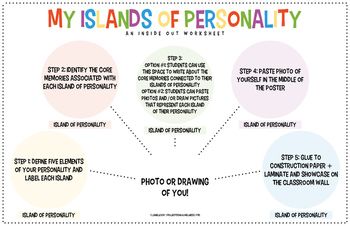 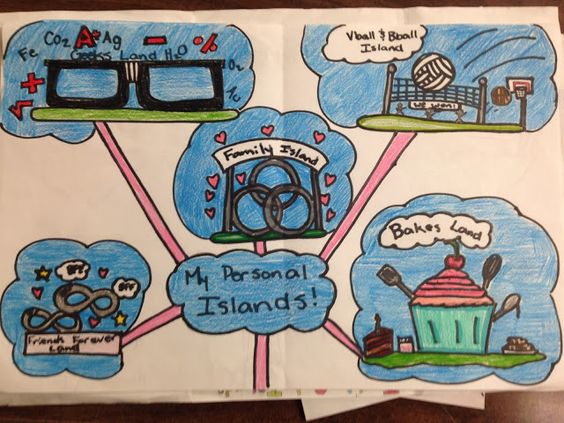 